Кошаркашки клуб: ___________________________Број: _______________________________________Датум: _____________________________________ОБАВЈЕСТо намјери закључивања првог Професионалног уговора Играч / Играчица:  ____________________________________________На основу Члана 24. Регистрационог правилника КСРС, обавјештавамо Вас да најкасније 15 (петнаест) дана након што напуните 18 (осамнаест) година живота дођете у Клуб ради упознавања са условима за закључивање првог Професионалног уговора и ради самог закључивања  Уговора о професионалном ангажовању.У Клубу се јавите _______________________________________.                                                                                            ОВЛАШТЕНА ОСОБА КЛУБА:                                                             М.П.                      ______________________________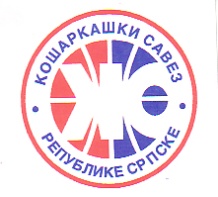                                                                                                   Образац РП-12а Кошаркашки савез Републике СрпскеО Б А В Ј Е С ТО НАМЈЕРИ ЗАКЉУЧИВАЊА ПРВОГ ПРОФЕСИОНАЛНОГ УГОВОРА